Инструкция для подключения к видеотрансляции22 апреля 2019 года в 18:00Ссылка для подключения к прямой трансляции:https://youtu.be/v4lrAGKlOPkСистемные требования: Компьютер с операционной системой Microsoft Windows XP SP3 
и выше или с MacOS X 10.8.4 и вышеБраузер IE8 и выше, MS Edge, FireFox, Safari, Chrome, Яндекс браузерДоступ в Интернет на скорости от 512Кбит/сГарнитура или колонки.Для корректной работы необходимо установить компонент для 
веб-браузера – Adobe Flash Player версии 11 или выше.Вопросы по ходу проведения селекторного совещания можно задавать в чате, который будет отображаться справа от окна трансляции, также в чате необходимо зарегистрироваться, указав наименование учреждения и ФИО участника: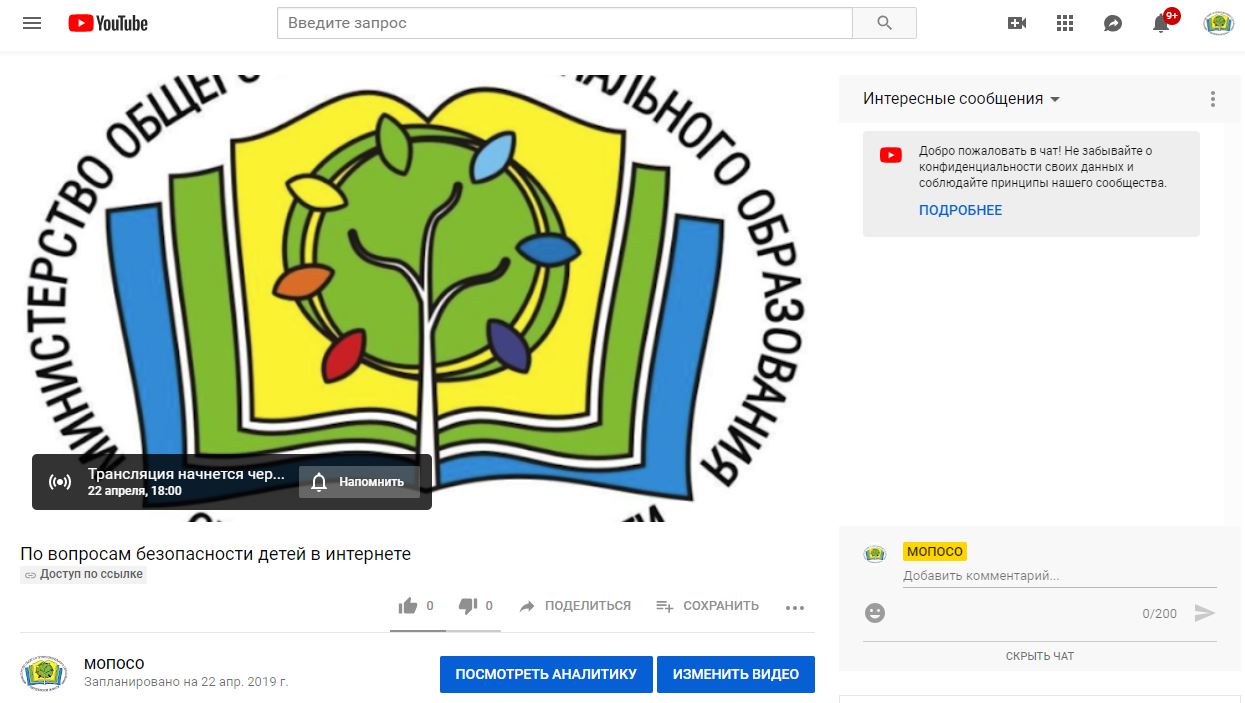 Полная запись видеотрансляции будет также доступна по ссылке:https://youtu.be/v4lrAGKlOPk